University Engineering and PlanningPre Qualification Form (PQF)For ContractorsPlease submit all Pre-Qualification Forms to:University Engineering & PlanningCombined  206 Pleasant, MI  48859General Information*Required fields must be filled out completely to be submitted for approval.  OrganizationWork HistorySafety and Health PerformanceSafety and Health Programs and Procedures*______________________________________________________________Print Firm Name/Principal*______________________________________________________________Signature/Principal*_____________________________DatePlease submit all Pre-Qualification Forms to:University Engineering & PlanningCombined  206Mt. Pleasant, MI  48859Contractor Evaluation*Company Name:*Company Name:*Company Name:*Company Name:*Company Name:*Company Name:*Telephone:*Telephone:*Telephone:*Telephone:*Fax:*Street Address:*Street Address:*Street Address:*Street Address:*Street Address:*Street Address:*Mailing Address:*Mailing Address:*Mailing Address:*Mailing Address:*Mailing Address:*Date:*Date:*Date:*Date:*Date:*Date:*Date:E-Mail Address:E-Mail Address:E-Mail Address:E-Mail Address:E-Mail Address:1. *Officers                    President:                   Vice President:                   Treasurer:*Officers                    President:                   Vice President:                   Treasurer:*Officers                    President:                   Vice President:                   Treasurer:*Officers                    President:                   Vice President:                   Treasurer:*Officers                    President:                   Vice President:                   Treasurer:*Officers                    President:                   Vice President:                   Treasurer:*Officers                    President:                   Vice President:                   Treasurer:*Officers                    President:                   Vice President:                   Treasurer:*Officers                    President:                   Vice President:                   Treasurer:*Officers                    President:                   Vice President:                   Treasurer:*Officers                    President:                   Vice President:                   Treasurer:2.*How many years has your organization been in business under your present firm name?*How many years has your organization been in business under your present firm name?*How many years has your organization been in business under your present firm name?*How many years has your organization been in business under your present firm name?*How many years has your organization been in business under your present firm name?*How many years has your organization been in business under your present firm name?*How many years has your organization been in business under your present firm name?*How many years has your organization been in business under your present firm name?*How many years has your organization been in business under your present firm name?*How many years has your organization been in business under your present firm name?*How many years has your organization been in business under your present firm name?3.*Parent Company Name:*Parent Company Name:*Parent Company Name:*Parent Company Name:*Parent Company Name:*Parent Company Name:*Parent Company Name:*Parent Company Name:*Parent Company Name:*Parent Company Name:*Parent Company Name:City:City:City:City:State:State:State:State:Zip:Zip:Zip:4.*Under Current Management Since (Date):*Under Current Management Since (Date):*Under Current Management Since (Date):*Under Current Management Since (Date):*Under Current Management Since (Date):*Under Current Management Since (Date):*Under Current Management Since (Date):*Under Current Management Since (Date):*Under Current Management Since (Date):*Under Current Management Since (Date):*Under Current Management Since (Date):5.*Contact for Insurance Information:*Contact for Insurance Information:*Contact for Insurance Information:*Contact for Insurance Information:*Contact for Insurance Information:*Contact for Insurance Information:*Contact for Insurance Information:*Contact for Insurance Information:*Contact for Insurance Information:*Contact for Insurance Information:*Contact for Insurance Information:Title:Title:Title:Title:Telephone:Telephone:Telephone:Telephone:Email:Email:Email:6.*Insurance Carrier(s)*Insurance Carrier(s)*Insurance Carrier(s)*Insurance Carrier(s)*Insurance Carrier(s)*Insurance Carrier(s)*Insurance Carrier(s)*Insurance Carrier(s)*Insurance Carrier(s)*Insurance Carrier(s)*Insurance Carrier(s)NameNameNameNameType of CoverageType of CoverageType of CoverageType of CoverageTelephoneTelephoneTelephoneTelephone7.7.*Are you self-insured for Worker’s Compensation Insurance?     Yes □       No □*Are you self-insured for Worker’s Compensation Insurance?     Yes □       No □*Are you self-insured for Worker’s Compensation Insurance?     Yes □       No □*Are you self-insured for Worker’s Compensation Insurance?     Yes □       No □*Are you self-insured for Worker’s Compensation Insurance?     Yes □       No □*Are you self-insured for Worker’s Compensation Insurance?     Yes □       No □*Are you self-insured for Worker’s Compensation Insurance?     Yes □       No □*Are you self-insured for Worker’s Compensation Insurance?     Yes □       No □*Are you self-insured for Worker’s Compensation Insurance?     Yes □       No □*Are you self-insured for Worker’s Compensation Insurance?     Yes □       No □8.8.*Contacts for Requesting Bids (list 2):*Contacts for Requesting Bids (list 2):*Contacts for Requesting Bids (list 2):*Contacts for Requesting Bids (list 2):*Contacts for Requesting Bids (list 2):*Contacts for Requesting Bids (list 2):*Contacts for Requesting Bids (list 2):*Contacts for Requesting Bids (list 2):*Contacts for Requesting Bids (list 2):*Contacts for Requesting Bids (list 2):Name/Title:Name/Title:Name/Title:Name/Title:Telephone:Telephone:Telephone:Telephone:Email:Email:9.9.*Pre-Qualification Form completed By:*Pre-Qualification Form completed By:*Pre-Qualification Form completed By:*Pre-Qualification Form completed By:*Pre-Qualification Form completed By:*Pre-Qualification Form completed By:*Pre-Qualification Form completed By:*Pre-Qualification Form completed By:*Pre-Qualification Form completed By:*Pre-Qualification Form completed By:Title:Title:Title:Telephone:Telephone:Telephone:Telephone:Telephone:Email:Email:Email:Email:1.  Form of Business:       Sole Owner: □             Partnership: □                   Corporation: □1.  Form of Business:       Sole Owner: □             Partnership: □                   Corporation: □1.  Form of Business:       Sole Owner: □             Partnership: □                   Corporation: □1.  Form of Business:       Sole Owner: □             Partnership: □                   Corporation: □2. Describe Services Performed:    □ Construction                        □ Construction Design              □ Original Equip. Manufacturer & Installer    □ Project Maintenance           □ Maintenance                          □ Service Work (e.g. janitorial, clerical)    □ Other2. Describe Services Performed:    □ Construction                        □ Construction Design              □ Original Equip. Manufacturer & Installer    □ Project Maintenance           □ Maintenance                          □ Service Work (e.g. janitorial, clerical)    □ Other2. Describe Services Performed:    □ Construction                        □ Construction Design              □ Original Equip. Manufacturer & Installer    □ Project Maintenance           □ Maintenance                          □ Service Work (e.g. janitorial, clerical)    □ Other2. Describe Services Performed:    □ Construction                        □ Construction Design              □ Original Equip. Manufacturer & Installer    □ Project Maintenance           □ Maintenance                          □ Service Work (e.g. janitorial, clerical)    □ Other3. Describe Additional Services Performed:3. Describe Additional Services Performed:3. Describe Additional Services Performed:3. Describe Additional Services Performed:4. List other types of work within the services you normally perform that you subcontract to others:4. List other types of work within the services you normally perform that you subcontract to others:4. List other types of work within the services you normally perform that you subcontract to others:4. List other types of work within the services you normally perform that you subcontract to others:5. Attach a list of major equipment (e.g. cranes, JLGs, forklifts) your company has available for work at this facility and the method of establishing competency to operate:5. Attach a list of major equipment (e.g. cranes, JLGs, forklifts) your company has available for work at this facility and the method of establishing competency to operate:5. Attach a list of major equipment (e.g. cranes, JLGs, forklifts) your company has available for work at this facility and the method of establishing competency to operate:5. Attach a list of major equipment (e.g. cranes, JLGs, forklifts) your company has available for work at this facility and the method of establishing competency to operate:6. Do you normally employ                □ Union Personnel                       □ Non-Union Personnel   If union, list trades/locals:6. Do you normally employ                □ Union Personnel                       □ Non-Union Personnel   If union, list trades/locals:6. Do you normally employ                □ Union Personnel                       □ Non-Union Personnel   If union, list trades/locals:6. Do you normally employ                □ Union Personnel                       □ Non-Union Personnel   If union, list trades/locals:7. Do you have or provide Company Paid Benefits – Please List:7. Do you have or provide Company Paid Benefits – Please List:7. Do you have or provide Company Paid Benefits – Please List:7. Do you have or provide Company Paid Benefits – Please List:8. Annual Dollar Volume for the Past Three Years:8. Annual Dollar Volume for the Past Three Years:8. Annual Dollar Volume for the Past Three Years:8. Annual Dollar Volume for the Past Three Years:20_______$20_______$20_______$20_______$9. Largest Job During the Last 3 Years: $9. Largest Job During the Last 3 Years: $9. Largest Job During the Last 3 Years: $9. Largest Job During the Last 3 Years: $10.  Your Firm’s Desired Project Size:10.  Your Firm’s Desired Project Size:10.  Your Firm’s Desired Project Size:10.  Your Firm’s Desired Project Size:Maximum:Maximum:Minimum:Minimum:11. D & B Financial Rating: Current audited financial statement is requested.  If not submitted with this package, CMU will require submission of this document before award of contracts $2,000,000 and greater.11. D & B Financial Rating: Current audited financial statement is requested.  If not submitted with this package, CMU will require submission of this document before award of contracts $2,000,000 and greater.11. D & B Financial Rating: Current audited financial statement is requested.  If not submitted with this package, CMU will require submission of this document before award of contracts $2,000,000 and greater.11. D & B Financial Rating: Current audited financial statement is requested.  If not submitted with this package, CMU will require submission of this document before award of contracts $2,000,000 and greater.Annual Sales $Annual Sales $Net Worth $Net Worth $12. Bank Line of Credit (amt):12. Bank Line of Credit (amt):Bank Reference(s):Bank Reference(s):13. Bonding Capacity: $13. Bonding Capacity: $13. Bonding Capacity: $13. Bonding Capacity: $1. Largest dollar valued jobs in progress:1. Largest dollar valued jobs in progress:1. Largest dollar valued jobs in progress:1. Largest dollar valued jobs in progress:1. Largest dollar valued jobs in progress:1. Largest dollar valued jobs in progress:1. Largest dollar valued jobs in progress:Customer/LocationType of WorkType of WorkSize - $MContactContactTelephone2. Largest dollar valued jobs in the past three years:2. Largest dollar valued jobs in the past three years:2. Largest dollar valued jobs in the past three years:2. Largest dollar valued jobs in the past three years:2. Largest dollar valued jobs in the past three years:2. Largest dollar valued jobs in the past three years:2. Largest dollar valued jobs in the past three years:Customer/LocationType of WorkType of WorkSize - $MContact Contact Telephone3. Are there any judgements, claims or suits pending or outstanding against your company?    □ Yes                       □ No    If yes, please attach details3. Are there any judgements, claims or suits pending or outstanding against your company?    □ Yes                       □ No    If yes, please attach details3. Are there any judgements, claims or suits pending or outstanding against your company?    □ Yes                       □ No    If yes, please attach details3. Are there any judgements, claims or suits pending or outstanding against your company?    □ Yes                       □ No    If yes, please attach details3. Are there any judgements, claims or suits pending or outstanding against your company?    □ Yes                       □ No    If yes, please attach details3. Are there any judgements, claims or suits pending or outstanding against your company?    □ Yes                       □ No    If yes, please attach details3. Are there any judgements, claims or suits pending or outstanding against your company?    □ Yes                       □ No    If yes, please attach details4. Are you or have you ever been involved in any bankruptcy or reorganization proceedings?     □ Yes                       □ No    If yes, please attach details4. Are you or have you ever been involved in any bankruptcy or reorganization proceedings?     □ Yes                       □ No    If yes, please attach details4. Are you or have you ever been involved in any bankruptcy or reorganization proceedings?     □ Yes                       □ No    If yes, please attach details4. Are you or have you ever been involved in any bankruptcy or reorganization proceedings?     □ Yes                       □ No    If yes, please attach details4. Are you or have you ever been involved in any bankruptcy or reorganization proceedings?     □ Yes                       □ No    If yes, please attach details4. Are you or have you ever been involved in any bankruptcy or reorganization proceedings?     □ Yes                       □ No    If yes, please attach details4. Are you or have you ever been involved in any bankruptcy or reorganization proceedings?     □ Yes                       □ No    If yes, please attach details5. Has your organization ever failed to complete any work awarded to it?5. Has your organization ever failed to complete any work awarded to it?5. Has your organization ever failed to complete any work awarded to it?5. Has your organization ever failed to complete any work awarded to it?5. Has your organization ever failed to complete any work awarded to it?5. Has your organization ever failed to complete any work awarded to it?5. Has your organization ever failed to complete any work awarded to it?6. Has your organization been involved in any lawsuits or arbitration with regard to construction contracts within the last five years?6. Has your organization been involved in any lawsuits or arbitration with regard to construction contracts within the last five years?6. Has your organization been involved in any lawsuits or arbitration with regard to construction contracts within the last five years?6. Has your organization been involved in any lawsuits or arbitration with regard to construction contracts within the last five years?6. Has your organization been involved in any lawsuits or arbitration with regard to construction contracts within the last five years?6. Has your organization been involved in any lawsuits or arbitration with regard to construction contracts within the last five years?6. Has your organization been involved in any lawsuits or arbitration with regard to construction contracts within the last five years?7. Within the last five years, has any officer or principal of your organization ever been an officer or principal of another organization when it failed to complete a construction contract? (If the answer is yes, please attach details)7. Within the last five years, has any officer or principal of your organization ever been an officer or principal of another organization when it failed to complete a construction contract? (If the answer is yes, please attach details)7. Within the last five years, has any officer or principal of your organization ever been an officer or principal of another organization when it failed to complete a construction contract? (If the answer is yes, please attach details)7. Within the last five years, has any officer or principal of your organization ever been an officer or principal of another organization when it failed to complete a construction contract? (If the answer is yes, please attach details)7. Within the last five years, has any officer or principal of your organization ever been an officer or principal of another organization when it failed to complete a construction contract? (If the answer is yes, please attach details)7. Within the last five years, has any officer or principal of your organization ever been an officer or principal of another organization when it failed to complete a construction contract? (If the answer is yes, please attach details)7. Within the last five years, has any officer or principal of your organization ever been an officer or principal of another organization when it failed to complete a construction contract? (If the answer is yes, please attach details)8. Provide the following information on five owners that have used your services.  Educational owners preferred.8. Provide the following information on five owners that have used your services.  Educational owners preferred.8. Provide the following information on five owners that have used your services.  Educational owners preferred.8. Provide the following information on five owners that have used your services.  Educational owners preferred.8. Provide the following information on five owners that have used your services.  Educational owners preferred.8. Provide the following information on five owners that have used your services.  Educational owners preferred.8. Provide the following information on five owners that have used your services.  Educational owners preferred.a) Firm Name:a) Firm Name:Contact Name:Contact Name:Contact Name:Project:Project:   Address:   Address:Telephone:Telephone:Telephone:Email:Email:b) Firm Name:b) Firm Name:Contact Name:Contact Name:Contact Name:Project:Project:   Address:   Address:Telephone:Telephone:Telephone:Email:Email:c) Firm Name:c) Firm Name:Contact Name:Contact Name:Contact Name:Project:Project:  Address:  Address:Telephone:Telephone:Telephone:Email:Email:d) Firm Named) Firm NameContact Name:Contact Name:Contact Name:Project:Project:  Address:  Address:Telephone:Telephone:Telephone:Email:Email:e) Firm Namee) Firm NameContact Name:Contact Name:Contact Name:Project:Project:  Address:  Address:Telephone:Telephone:Telephone:Email:Email:9. Provide the following information on five architects that you have worked with in the past five years.  Educational projects preferred.9. Provide the following information on five architects that you have worked with in the past five years.  Educational projects preferred.9. Provide the following information on five architects that you have worked with in the past five years.  Educational projects preferred.9. Provide the following information on five architects that you have worked with in the past five years.  Educational projects preferred.9. Provide the following information on five architects that you have worked with in the past five years.  Educational projects preferred.9. Provide the following information on five architects that you have worked with in the past five years.  Educational projects preferred.9. Provide the following information on five architects that you have worked with in the past five years.  Educational projects preferred.a) Firm Namea) Firm NameContact Name:Contact Name:Contact Name:Project:Project:  Address:  Address:Telephone:Telephone:Telephone:Email:Email:b) Firm Nameb) Firm NameContact Name:Contact Name:Contact Name:Project:Project:  Address:  Address:Telephone:Telephone:Telephone:Email:Email:c) Firm Namec) Firm NameContact Name:Contact Name:Contact Name:Project:Project:  Address:  Address:Telephone:Telephone:Telephone:Email:Email:d) Firm Named) Firm NameContact Name:Contact Name:Contact Name:Project:Project:  Address:  Address:Telephone:Telephone:Telephone:Email:Email:e) Firm Namee) Firm NameContact Name:Contact Name:Contact Name:Project:Project:  Address:  Address:Telephone:Telephone:Telephone:Email:Email:1.  Workers Compensation Experience Modification Rate (EMR) Data:     a) EMR is:                                                                 b) EMR for last three years:          □  Interstate Rate                                                      ________    20_______          □ Intrastate Rate                                                       ________    20 _______          □ Monopolistic State Rate                                         ________    20 _______          □ Dual Rate     c) State or Origin:                                                       d) EMR Anniversary Date:1.  Workers Compensation Experience Modification Rate (EMR) Data:     a) EMR is:                                                                 b) EMR for last three years:          □  Interstate Rate                                                      ________    20_______          □ Intrastate Rate                                                       ________    20 _______          □ Monopolistic State Rate                                         ________    20 _______          □ Dual Rate     c) State or Origin:                                                       d) EMR Anniversary Date:2. Injury and Illness Data:   a) Employee hours worked last three years (excluding subcontractors)2. Injury and Illness Data:   a) Employee hours worked last three years (excluding subcontractors)Year:  20_____Hours:Year:  20 ____Hours:Year:  20 ____Hours:b) Provide the following data (excluding subcontractor) using your OSHA 200 Forms for the past three (3) years: (Notes: Data should be the best available data applicable to the work in this region or area.  If your company is not required to maintain OSHA 200 forms, please provide information from your Worker’s Compensation Insurance carrier itemizing all claims for the last three years). b) Provide the following data (excluding subcontractor) using your OSHA 200 Forms for the past three (3) years: (Notes: Data should be the best available data applicable to the work in this region or area.  If your company is not required to maintain OSHA 200 forms, please provide information from your Worker’s Compensation Insurance carrier itemizing all claims for the last three years). Injury related fatality:20__   Number:                           Rate:20__   Number:                           Rate:20__   Number:                            Rate:Injury related fatality:20__   Number:                           Rate:20__   Number:                           Rate:20__   Number:                            Rate:Lost workday cases injuries involving days away from work, or days of restricted work activity or both:20__   Number:                            Rate:20__   Number:                            Rate:20__   Number:                            Rate:Lost workday cases injuries involving days away from work, or days of restricted work activity or both:20__   Number:                            Rate:20__   Number:                            Rate:20__   Number:                            Rate:Lost workday case injuries involving days away from work:20__  Number:                            Rate:20__  Number:                             Rate:20__  Number:                             Rate:Lost workday case injuries involving days away from work:20__  Number:                            Rate:20__  Number:                             Rate:20__  Number:                             Rate:Injuries involving medical treatment only:20__  Number:                             Rate:20__  Number:                             Rate:20__ Number:                              Rate:Injuries involving medical treatment only:20__  Number:                             Rate:20__  Number:                             Rate:20__ Number:                              Rate:Total OSHA Recordable Injury Rate:20__  Number:                              Rate:20__  Number:                              Rate:20__ Number:                              Rate:Total OSHA Recordable Injury Rate:20__  Number:                              Rate:20__  Number:                              Rate:20__ Number:                              Rate:3.  Have you received any regulatory (EPA, OSHA, etc.) citations in the last three years?        Yes □                           No □3.  Have you received any regulatory (EPA, OSHA, etc.) citations in the last three years?        Yes □                           No □1. Highest ranking safety/health professional in the company:1. Highest ranking safety/health professional in the company:1. Highest ranking safety/health professional in the company:Title:Telephone:Fax:2. Do you have or provide the following: 2. Do you have or provide the following: 2. Do you have or provide the following: a) Full time Safety/Health Director.                 Yes □                     No □a) Full time Safety/Health Director.                 Yes □                     No □a) Full time Safety/Health Director.                 Yes □                     No □b) Full time Safety/Health Supervisor:             Yes □                     No □b) Full time Safety/Health Supervisor:             Yes □                     No □b) Full time Safety/Health Supervisor:             Yes □                     No □c) Full time Job Safety/Health Coordinator:     Yes □                     No □c) Full time Job Safety/Health Coordinator:     Yes □                     No □c) Full time Job Safety/Health Coordinator:     Yes □                     No □3. Do you have or provide the following:3. Do you have or provide the following:3. Do you have or provide the following:a) Safety/Health incentive program:                 Yes □                     No □a) Safety/Health incentive program:                 Yes □                     No □a) Safety/Health incentive program:                 Yes □                     No □b) Company paid safety/health training:            Yes □                    No □b) Company paid safety/health training:            Yes □                    No □b) Company paid safety/health training:            Yes □                    No □4. Do you have a written Safety & Health Program?                      Yes □                       No □    If yes, please submit4. Do you have a written Safety & Health Program?                      Yes □                       No □    If yes, please submit4. Do you have a written Safety & Health Program?                      Yes □                       No □    If yes, please submit5. Do you have a substance abuse program including Testing?     Yes □                      No □5. Do you have a substance abuse program including Testing?     Yes □                      No □5. Do you have a substance abuse program including Testing?     Yes □                      No □6. Do your employees read, write and understand English such that they can perform their job tasks safely without an interpreter?                 Yes □                     No □If no, provide a description of your plan to assure that they can safely perform their jobs. 6. Do your employees read, write and understand English such that they can perform their job tasks safely without an interpreter?                 Yes □                     No □If no, provide a description of your plan to assure that they can safely perform their jobs. 6. Do your employees read, write and understand English such that they can perform their job tasks safely without an interpreter?                 Yes □                     No □If no, provide a description of your plan to assure that they can safely perform their jobs. 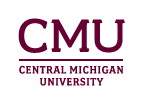 